AMERICAN SOCIETY OF HIGHWAY ENGINEERS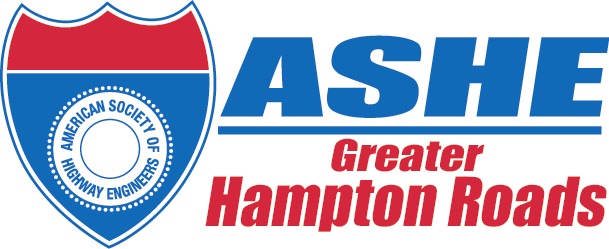 INCORPORATED 1958, HARRISBURG, PA.MEMBERSHIP APPLICATIONRESIDENCE ADDRESS:YOUR EMPLOYER:Please send my American Society of Highway Engineers correspondence to my:	 	 Residence	 WorkplaceEDUCATIONAL BACKGROUND:High School:Undergraduate Degree:Graduate Degree:PROFESSIONAL LICENSURE:MEMBERSHIP APPLICATION (continued)Work Sector (check one):Work Specialty (check one):If accepted, I will abide by the Constitution, By-Laws and Code of Ethics of American Society of Highway EngineersFOR USE BY SECTION:APPLICATION FOR:	 ADMISSION	 TRANSFER (Signature, do not print)Above signatures of Membership Committee, at least two Directors and the Sponsoring Member, indicate that the Applicant has been evaluated and experience as indicated on the front of this application has been verified and all agree with admission to membership.FOR USE BY NATIONAL SOCIETYMake checks payable to ASHE-GHR in the amount of $70.00 ($45.00 annual dues / $25 one time initiation fee) and mail or email to: mbedwards@hntb.comMatt Edwards277 Bendix RoadSuite 260Virginia Beach, VA  23452(757) 404-4803NameDate(First)(Middle)(Last)StreetCityStateZip CodePhoneMobileFaxE-MailCompany Job TitleStreetCityStateZip CodePhoneMobileFaxE-MailHigh SchoolCourseGraduation Date (m / y)College/UniversityMajorGraduation Date (m / y)College/UniversityMajorGraduation Date (m / y) Registered Engineer Land Surveyor-in-Training Not Licensed Not Licensed Registered Land Surveyor Engineer-in-TrainingOtherPrimary State:Registration No.:Certification Date:Total Years Experience in the Highway Industry (briefly describe)DOTCityCountyFederalConsultantContractorSupplierOther (Explain)DesignConstructionInspectionSurveyCADDMaintenanceOther (Explain)Other (Explain)SignatureDateReceived by SectionAction of Membership Committee Action of Board of DirectorsSponsoring MemberApprovedDateInitiation Fee Received and Recorded No Fee for TransferAMERICAN SOCIETY OF HIGHWAY ENGINEERSAMERICAN SOCIETY OF HIGHWAY ENGINEERSAMERICAN SOCIETY OF HIGHWAY ENGINEERSAMERICAN SOCIETY OF HIGHWAY ENGINEERS